BRFC Registration 2014: Understanding Your Registration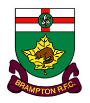 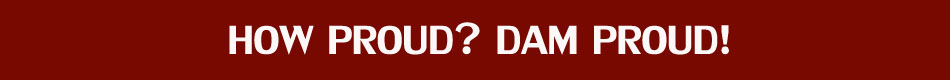 Club registration amounts were set at the 2013 AGM as follows:Sr men: $225.50Senior Student: $155.50Sr. Women: $155.50Junior uniform: $162.50Mini: $145.50Added on to these fees are the Rugby Ontario and Rugby Canada fees:Minor             Junior            Senior         Masters             Winter           Visitors            CoachAdded on top of these fees will be a $2.00 system access fee, and a 2.75% credit card fee.Rugby Ontario has mandated that all fees will be paid online and upfront for 2014. This means that you will need to use a credit card to complete your registration. If this is a problem, please plan ahead as to how you will complete the registration.Rugby Ontario has increased fees in part because they are now purchasing additional Excess Medical Insurance. You will now be covered for:Drugs and medicines prescribed by a physician or surgeon Miscellaneous expenses such as hearing aids, crutches, splints, casts, trusses and braces but excluding replacement thereof Physiotherapy, Massage Therapy, Certified Athletic Therapy, Chiropractor, maximum $300 for all service combined per person per year $1,500 Accidental Dental Benefit Private Duty Nursing by a licensed Graduate nurse $50/Hr, $5,000 Max.$5,000 Max for Ground Ambulance, $25,000 Max for Air AmbulanceHospital Charges for the difference between the Public Ward Allowance under the insured’s Provincial or Territorial health plan and accommodation for semi-private hospital room. $5,000 Max.Rental of Wheelchair, iron lung and other durable equipment for therapeutic treatment, not to exceed the purchase price prevailing at the time the rental became necessaryOnline Registration will open for BRFC on March 1st. There will be a link on www.rugbybrampton.com.Any questions regarding registration should be sent to Jamey Vickery: membership@rugbybrampton.com Total to Rugby Canada$27.50$85.50$97.50$45.00$40.00$25.00$97.50Total to Rugby Ontario$14.32$49.32$73.64$52.64$15.00$15.00$53.64Total Paid by Indivdual (before club fees)$41.82$134.82$171.14$97.64$55.00$40.00$151.14